                                                                                   ЗАТВЕРДЖЕНО                                                                                     Протокол №           від "_____"  _______ 2024 р.засідання вченої ради НУБіП УкраїниРектор____________Станіслав НіколаєнкоОсвітня програма вводиться в дію з 01.09. 2024 р.ОСВІТНЬО-ПРОФЕСІЙНА ПРОГРАМА "Нутріціологія здорового харчування"першого (бакалаврського) рівня вищої освіти
за спеціальністю 229 «Громадське здоров’я»
галузі знань 22 «Охорона здоров’я»
Кваліфікація: бакалавр громадського здоров’я Стандарт вищої освіти затверджено наказом МОН України від «04» серпня 2020 р. №1000Київ – 2024ЛИСТ ПОГОДЖЕННЯ
освітньо-професійної програми "Нутріціологія здорового харчування"Проректор з науково-педагогічної роботи______________Василь ШинкарукНачальник навчального відділу______________________Ярослав РудикДекан факультету харчових технологійта управління якістю продукції АПК____________________Лариса Баль-ПрилипкоГарант освітньої програми, професор кафедри технологіїм’ясних, рибних та морепродуктів_____________________Олег ШВЕЦЬПЕРЕДМОВАОсвітня програма (ОП) для підготовки здобувачів вищої освіти на першому (освітньому) рівні за спеціальністю «Громадське здоров’я» містить обсяг кредитів ЄКТС, необхідний для здобуття відповідного ступеня вищої освіти; перелік компетентностей випускника; нормативний зміст підготовки здобувачів вищої освіти, сформульований у термінах результатів навчання; форми атестації здобувачів вищої освіти; вимоги до наявності системи внутрішнього забезпечення якості вищої освіти.Розроблено членами проектної групи у складі:Швець Олег Віталійович, к.м.н., доцент, професор кафедри технології м’ясних, рибних та морепродуктів., гарант освітньої програмиБаль-Прилипко Лариса Вацлавівна, д.т.н., професор, декан факультету;Ткач Геннадій Федорович, д.м.н., професор професор кафедри громадського здоров'я та нутриціології;Мартинчук Олександр Аркадійович, к.м.н., доцент, доцент кафедри громадського здоров'я та нутриціології;Очколяс Олена Миколаївна, к.т.н., доцент, доцент кафедри технології м’ясних, рибних та морепродуктів.Рецензії-відгуки зовнішніх стейкголдерів:1. Няньковський Сергій Леонідович, доктор медичних наук, професор, завідувач кафедри завідувач кафедри педіатрії № 1 Львівського національного медичного університету імені Данила Галицького МОЗ України.2. Незговорова Галина Андріївна, кандидат медичних наук, лікар-дієтолог, Гастро-Центр «OLYMED».Профіль освітньо-професійної програми зі спеціальності 229 «Громадське здоров’я»2. Перелік компонент освітньо-професійної програми та їх логічна послідовність2.1. Перелік компонент ОППСтруктурно-логічна схема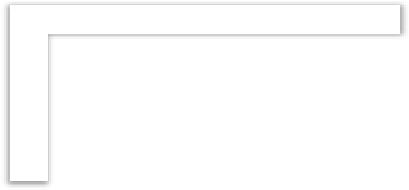 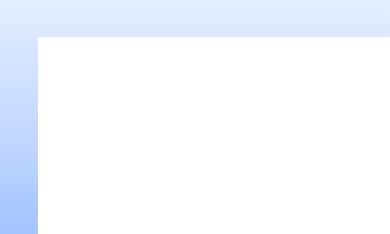 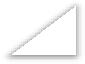 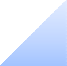 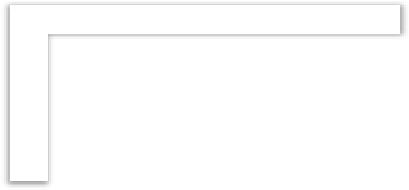 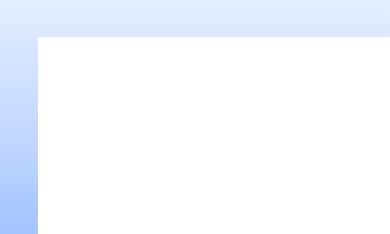 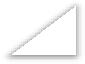 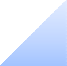 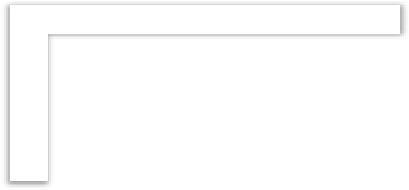 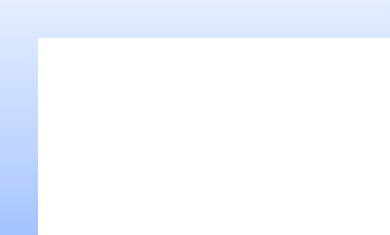 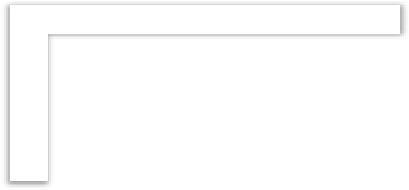 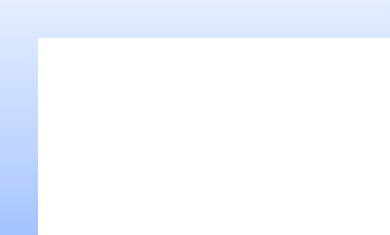 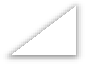 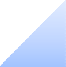 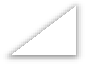 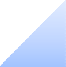 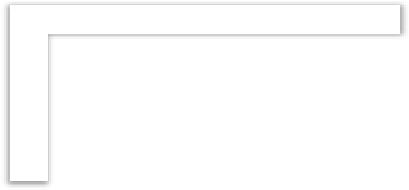 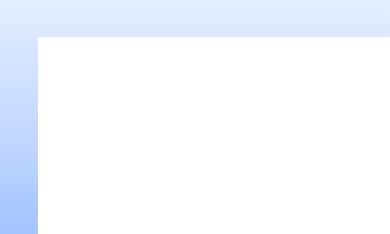 Рис.1. Послідовність вивчення компонент освітньо-професійної програми3. Форма атестації здобувачів вищої освітиДержавна атестація осіб, які навчаються у закладах вищої освіти, проводиться на основі аналізу успішності навчання, оцінювання якості вирішення випускниками задач діяльності, що передбачені даною освітньо-професійною програмою та рівня сформованості здатностей і компетенцій вирішувати задачі діяльності, які можуть виникнути.Атестація випускників освітньо-професійної програми спеціальності 229 "Громадське здоровꞌя" проводиться у формі захисту бакалаврської кваліфікаційної роботи та завершується видачою документу встановленого зразка про присудження йому ступеня бакалавр із присвоєнням кваліфікації бакалавр громадського здоровꞌя.Атестація здійснюється відкрито і публічно.МІНІСТЕРСТВО ОСВІТИ І НАУКИ УКРАЇНИНАЦІОНАЛЬНИЙ УНІВЕРСИТЕТ БІОРЕСУРСІВ І ПРИРОДОКОРИСТУВАННЯ УКРАЇНИФакультет харчових технологій та управління якістю продукції АПКНАВЧАЛЬНИЙ ПЛАНпідготовки здобувачів вищої освіти 2024 року вступуРівень вищої освіти (ОС)                                                                           Перший (бакалаврський) Галузь знань                                                                                                22 «Охорона здоров'я»Спеціальність                                                                                              229 «Громадське здоров'я»Освітня програма                                                                                        Нутриціологія здорового харчуванняОрієнтація освітньої програми                                                                 освітньо-професійна програмаФорма здобуття освіти                                                                                деннаТермін навчання (обсяг кредитів ЄКТС)                                                3 роки 10 місяців (240)На основі 	                                           повної загальної середньої освітиОсвітній ступінь                                                                                           «Бакалавр»Кваліфікація                                                                                                  бакалавр громадського здоров'яI. Графік оСВІТНЬОГО процесупідготовки фахівців першого (бакалаврського) рівня вищої освіти 2024 року вступуспеціальності 229 «Громадське здоров'я»освітньо-професійної програми "Нутриціологія здорового харчування"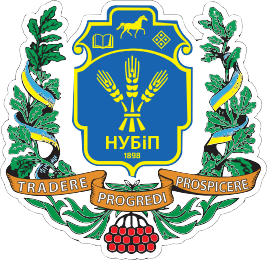 МІНІСТЕРСТВО ОСВІТИ І НАУКИ УКРАЇНИНАЦІОНАЛЬНИЙ УНІВЕРСИТЕТ БІОРЕСУРСІВ І ПРИРОДОКОРИСТУВАННЯ УКРАЇНИ1 - Загальна інформація1 - Загальна інформаціяПовна назва закладу вищої освіти та структурного підрозділуНаціональний університет біоресурсів і природокористування УкраїниФакультет харчових технологій та управління якістю продукції АПКСтупінь вищої освіти та назва кваліфікації мовою оригіналубакалавр громадського здоров’я Офіційна назва освітньої програмиНутріціологія здорового харчуванняТип диплому та обсяг освітньої програмиДиплом бакалавра, одиничний, термін навчання 3 роки 10 місяців.Обсяг освітньої програми:- на базі повної загальної середньої освіти становить 240 кредитів ЄКТС;На базі ступеня «молодший бакалавр» (освітньо-кваліфікаційного рівня «молодший спеціаліст») заклад вищої освіти має право визнати та перерахувати кредити ЄКТС, отримані в межах попередньої освітньої програми підготовки молодшого бакалавра (молодшого спеціаліста) обсягом не більше, ніж 60 кредитів ЄКТС.Мінімум 50% обсягу освітньої програми має бути спрямовано на забезпечення загальних та спеціальних (фахових) компетентностей за спеціальністю, визначених стандартом вищої освіти.Наявність акредитаціїАкредитується вперше. Цикл/рівеньПерший (бакалаврський ) рівень вищої освіти/ шостий кваліфікаційний рівень Національної рамки кваліфікацій.ПередумовиУмови вступу визначаються «Правилами прийому до Національного університету біоресурсів і природокористування України», затвердженими Вченою радою. Мова(и) викладанняукраїнськаТермін дії освітньої програми4 рокиІнтернет-адреса постійного розміщення опису освітньої програмиhttps://nubip.edu.ua/node/126542 - Мета освітньо-професійної програми2 - Мета освітньо-професійної програмиЗабезпечити умови формування і розвитку бакалаврами програмних компетентностей, що дозволять їм оволодіти основними знаннями, вміннями, навичками, необхідними для подальшої професійної та професійно-наукової діяльності.Забезпечити умови формування і розвитку бакалаврами програмних компетентностей, що дозволять їм оволодіти основними знаннями, вміннями, навичками, необхідними для подальшої професійної та професійно-наукової діяльності.3 - Характеристика освітньо-професійної програми3 - Характеристика освітньо-професійної програмиПредметна область (галузь знань, спеціальність, спеціалізація (за наявності))Галузь знань 22 «Охорона здоров’я», спеціальність 229 «Громадське здоров’я»Об’єктами вивчення є: здоров’я населення, детермінанти, що на нього впливають; організаційна, управлінська, експертна, контрольно-аналітична діяльність у сфері громадського здоров’я та промоції здоров’я.Цілі навчання – підготовка фахівців, здатних розв’язувати складні спеціалізовані задачі і проблеми у сфері громадського здоров’я.Теоретичний зміст предметної області: включає епіднагляд та оцінка стану здоров'я, благополуччя населення, моніторинг і реагування на загрози для громадського здоров'я та при надзвичайних ситуаціях в сфері охорони здоров'я, профілактика захворювань, зміцнення здоров'я, захист здоров'я та забезпечення безпеки навколишнього середовища, праці, харчових продуктів, тощо.Методи, методики та технології (якими має оволодіти здобувач вищої освіти для застосовування на практиці): епідеміологічний, демографічний, статистичний, соціологічний, медико-статистичний, медико-географічний, соціально-психологічний, експертних оцінок, структурно-логічного аналізу, економічного аналізу, моделювання, методи кількісних і якісних досліджень.Орієнтація освітньої програмиОсвітньо-професійна Основний фокус освітньої програми та спеціалізаціїЗагальна освіта в галузі громадського здоров’я. Надання як індивідуальних, так і суспільних послуг населенню на національному, регіональному та місцевому рівнях, а також заходи, які впливають на організацію діяльності інших галузей (міністерств, держкомітетів, держслужб, агенцій та ін.); розуміння про соціальні, екологічні та економічні детермінанти здоров'я згідно принципу «охорона здоров’я в усіх політиках держави»; засвоєння знань щодо стану здоров'я окремих індивідів, колективів, соціальних груп і суспільства в цілому в зв'язку з умовами та способом життя; про профілактику основних захворювань, оцінки та організацію заходів з покращення.Ключові слова: громадське здоровꞌя; нутриціологія здорового харчування; промоція здоровꞌя; здоровꞌя населення; психологія здоровꞌя.Особливості програмиОсвітня складова програми реалізується упродовж 8-и семестрів, тривалістю 240 кредитів і має дисципліни у відповідних циклах, які забезпечують: мовні компетенції, загальну підготовку, знання за обраною спеціальністю, дисципліни вільного вибору студента.4 - Придатність випускників до працевлаштування та подальшого навчання4 - Придатність випускників до працевлаштування та подальшого навчанняПридатність до працевлаштуванняФахівець підготовлений до професійної діяльності в компаніях, малих підприємствах та інститутах технологічного, соціального, медичного сектору та сфери охорони здоров’я та праці (забезпечення якості систем харчової безпеки, управління програмами, спрямованими на зростання добробуту людей у галузях охорони здоров’я, освіти, культури, спорту, відпочинку, охорони навколишнього середовища, надання соціальних послуг).Випускники здатні виконувати професійну роботу в різних лінійних і функціональних підрозділах організацій усіх форм власності та організаційно-правових форм, а також освітніх, наукових, консультаційних, консалтингових, конструкторських і проектних організацій та установ; підрозділах органів державного та муніципального управління відповідно до Національного класифікатора України «Класифікація професій»  ДК 003:2010 код 2225.2, підклас «Професіонали в галузі медико-профілактичної справи», професійне угруповання «Лікарі, фахівці в галузі медико-профілактичної справи», а саме «Фахівець з громадського здоров’я» та «Фахівець з довкілля та здоров’я», а також Розділ 2 Професіонали2122 Професіонали в галузі статистики2122.2 Професіонали-статистики2212 Професіонали в галузі наук про життя та медичних наук2212.2 Епідеміолог2225 Професіонали в галузі медико-профілактичної справи2351.2 Консультант з питань здорового способу життяПодальше навчанняВипускники мають право продовжувати наукову та/або професійну освіту на другому рівні вищої освіти «Магістр». Набуття додаткових кваліфікацій в системі освіти дорослих.5 - Викладання та оцінювання5 - Викладання та оцінюванняВикладання та навчанняСтудентоцентроване навчання, технологія проблемного і диференційованого навчання, технологія інтенсифікації та індивідуалізації навчання, технологія програмованого навчання, інформаційна технологія, технологія розвивального навчання, кредитно-трансферна система організації навчання, електронне навчання в системі Moodle, самонавчання, навчання на основі досліджень. Викладання проводиться у вигляді: лекції, мультимедійної лекції, інтерактивної лекції, семінарів, практичних занять, лабораторних робіт, самостійного навчання на основі підручників та конспектів, консультації з викладачами, підготовка кваліфікаційної роботи бакалавра (проекту).ОцінюванняВиди контролю: поточний, тематичний, періодичний, підсумковий, самоконтроль.Екзамени, заліки та диференційовані заліки проводяться відповідно до вимог "Положення про екзамени та заліки в Національному університеті біоресурсів і природокористування України" (2019 р).У НУБіП України використовується рейтингова форма контролю після закінчення логічно завершеної частини лекційних та практичних занять (модуля) з певної дисципліни. Її результати враховуються під час виставлення підсумкової оцінки.  Рейтингове оцінювання знань студентів не скасовує традиційну систему оцінювання, а існує поряд із нею. Воно робить систему оцінювання більш гнучкою, об’єктивною і сприяє систематичній та активній самостійній роботі студентів протягом усього періоду навчання, забезпечує здорову конкуренцію між студентами у навчанні, сприяє виявленню і розвитку творчих здібностей студентів.  Рейтингове оцінювання знань студентів із навчальних дисциплін, захисту курсових робіт (проектів), звітів за всі види практик (навчальної та виробничої), складання державних екзаменів, дипломне проектування (захист випускних бакалаврських, дипломних робіт (проектів) та магістерських робіт) здійснюється за 100-бальною шкалою.  Рейтинг студента із засвоєння навчальної дисципліни  складається з рейтингу з навчальної роботи – 70 балів та рейтингу з атестації – 30 балів. Таким чином, на оцінювання засвоєння змістових модулів, на які поділяється навчальний матеріал дисципліни, передбачається 70 балів. Рейтингові оцінки із змістових модулів, як і рейтинг з атестації, теж обчислюються за 100-бальною шкалою.6 – Програмні компетентності6 – Програмні компетентностіІнтегральнакомпетентністьЗдатність розв’язувати складні спеціалізовані задачі та практичні проблеми у процесі професійної діяльності або навчання у сфері громадського здоров’я, що передбачає застосування теорій та методів громадського здоров’я і характеризується комплексністю та невизначеністю умов.Загальнікомпетентності (ЗК)ЗК 1. Здатність до абстрактного мислення, аналізу та синтезу. ЗК 2. Здатність спілкуватися державною мовою як усно, так і письмово. ЗК 3. Здатність спілкуватися іноземною мовою. ЗК 4. Здатність вчитися і оволодівати сучасними знаннями. ЗК 5. Здатність до пошуку, оброблення та аналізу інформації з різних джерел. ЗК 6. Здатність до міжособистісної взаємодії. ЗК 7. Здатність приймати обґрунтовані рішення. ЗК 8. Здатність реалізувати свої права і обов’язки як члена суспільства, усвідомлення цінності громадянського (вільного демократичного) суспільства та необхідності його сталого розвитку, верховенства права, прав і свобод людини і громадянина в Україні. ЗК 9. Здатність зберігати та примножувати моральні, культурні, наукові цінності і досягнення суспільства на основі розуміння історії та закономірностей розвитку предметної області, її місця у загальній системі знань про природу і суспільство та у розвитку суспільства, техніки і технологій, використовувати різні види та форми рухової активності для активного відпочинку та ведення здорового способу життя. ЗК 10. Усвідомлення рівних можливостей та гендерних проблем.Спеціальні (фахові, предметні) компетентності СК 1. Здатність критично осмислювати та застосовувати сучасні теорії, концепції, принципи, методи, методики та технології сфери громадського здоров’я. СК 2. Здатність здобувати нові знання у сфері громадського здоров’я та інтегрувати їх з уже наявними. СК 3. Здатність інтерпретувати результати досліджень у сфері громадського здоров’я, робити обґрунтовані висновки та надавати відповідні рекомендації. СК 4. Здатність оцінювати ризики виникнення та перебігу найбільш поширених захворювань та фактори, що на них впливають, а також оцінювати вплив різних детермінант на здоров'я населення. СК 5. Здатність використовувати у професійній діяльності сучасні теорії, методи соціальних наук та наук про здоров’я. СК 6. Здатність застосовувати основні принципи та методи епідеміологічної діагностики, епідеміологічного аналізу, нагляду за інфекційними та неінфекційними хворобами, в тому числі пов’язаними з наданням медичної допомоги. СК 7. Здатність проводити ефективну комунікацію у сфері громадського здоров’я з використанням сучасних каналів та технік комунікації. СК 8. Здатність формувати і вдосконалювати у інших осіб спеціальні знання і навички у сфері громадського здоров’я. СК 9. Здатність застосовувати основні підходи та методи попередження і контролю фізичних, хімічних, біологічних, радіаційних та інших загроз для здоров’я і безпеки населення. СК 10. Здатність обґрунтовувати та планувати заходи з профілактики (первинної, вторинної та третинної) захворювань, захисту та зміцнення здоров’я населення, та сприяти їх реалізації на практиці.СК 11. Здатність враховувати комерційний та економічний контекст при управлінні проектами та відповідати за прийняті рішення. СК 12. Здатність використовувати на практиці системи моніторингу і оцінки ефективності інтервенцій, програм та політик в громадському здоров’ї. СК 13. Здатність впроваджувати, засновані на доказах стратегії, політики та інтервенції громадського здоров’я із залученням зацікавлених сторін.СК 14. Здатність розраховувати фізіологічну потребу організму в харчових та біологічно активних речовинах; надавати обґрунтування енергетичної цінності та нутрієнтного складу раціону харчування; виявляти статус харчування організму та його порушень; здійснювати оцінку та корекцію раціону харчування.СК 15. Здатність розробляти практичні рекомендації щодо організації раціонального харчування різних груп населення та оцінювати харчові продукти за гігієнічними показниками й формулювання висновку щодо їх якості та відповідності стандартам; проводити просвітницьку та консультативну роботу серед населення з питань первинної та вторинної аліментарної профілактики захворювань; пропагувати гігієнічні знання серед населення в галузі раціонального харчування.7 - Програмні результати навчання7 - Програмні результати навчанняПРН 1. Володіти категоріальним та методологічним апаратом сфери громадського здоров’я, використовувати відповідні методи та інструменти у професійній діяльності. ПРН 2. Критично осмислювати факти, аналізувати та узагальнювати інформацію у професійній сфері. ПРН 3. Приймати ефективні рішення з урахуванням цілей, ресурсів, законодавчих обмежень. ПРН 4. Вільно спілкуватися державною та англійською мовами усно і письмово з професійних питань. ПРН 5. Знати та застосовувати основні методи підтримки здорового способу життя та рухової активності. ПРН 6. Використовувати спеціалізоване програмне забезпечення, бази даних, інформаційно-комунікаційні технології для розв’язання складних задач у сфері громадського здоров’я. ПРН 7. Використовувати теорії та методи соціальних наук, сучасні методи статистики, наук про здоров’я для визначення впливу різних детермінант на здоров’я населення. ПРН 8. Збирати, оцінювати та аналізувати дані щодо громадського здоров’я, зокрема, результати лабораторних досліджень, демографічні та епідеміологічні показники та здійснювати епіднагляд. ПРН 9. Планувати і здійснювати прикладні дослідження у сфері громадського здоров’я, аналізувати їх результати, обґрунтовувати висновки. ПРН 10. Планувати та здійснювати заходи з попередження і контролю фізичних, хімічних, біологічних, радіаційних та інших загроз для здоров’я і безпеки населення. ПРН 11. Розуміти принципи розробки та впровадження, планувати та здійснювати заходи з профілактики (первинної, вторинної та третинної) захворювань, а також заходи спрямовані на захист та зміцнення здоров’я населення. ПРН 12. Розуміти принципи розробки та використовувати у професійній діяльності системи моніторингу і оцінки ефективності інтервенцій, програм та політик в громадському здоров’ї. ПРН 13. Брати участь у розробці стратегій, політик та заходів з громадського здоров’я, здійснювати ефективну комунікацію у сфері громадського здоров’я з використанням різних каналів та технік комунікації з метою донесення ідей, рішень та власного досвіду до фахівців і нефахівців.ПРН 14. Оцінювати ефективність програм і послуг сфери громадського здоров’я, спрямованих на поліпшення здоров’я населення; оцінювати фізіологічну потребу організму в харчових та біологічно активних речовинах; здійснювати розрахунки енергетичної цінності та нутрієнтного складу раціону харчування; виявляти статус харчування організму та його порушеньПРН 15. Брати участь у розробці практичних рекомендацій щодо організації раціонального харчування різних груп населення; оцінювати харчові продукти за гігієнічними показниками, планувати та здійснювати просвітницьку та консультативну роботу серед населення з питань первинної та вторинної аліментарної профілактики захворювань; пропагувати гігієнічні знання серед населення в галузі раціонального харчування.ПРН 1. Володіти категоріальним та методологічним апаратом сфери громадського здоров’я, використовувати відповідні методи та інструменти у професійній діяльності. ПРН 2. Критично осмислювати факти, аналізувати та узагальнювати інформацію у професійній сфері. ПРН 3. Приймати ефективні рішення з урахуванням цілей, ресурсів, законодавчих обмежень. ПРН 4. Вільно спілкуватися державною та англійською мовами усно і письмово з професійних питань. ПРН 5. Знати та застосовувати основні методи підтримки здорового способу життя та рухової активності. ПРН 6. Використовувати спеціалізоване програмне забезпечення, бази даних, інформаційно-комунікаційні технології для розв’язання складних задач у сфері громадського здоров’я. ПРН 7. Використовувати теорії та методи соціальних наук, сучасні методи статистики, наук про здоров’я для визначення впливу різних детермінант на здоров’я населення. ПРН 8. Збирати, оцінювати та аналізувати дані щодо громадського здоров’я, зокрема, результати лабораторних досліджень, демографічні та епідеміологічні показники та здійснювати епіднагляд. ПРН 9. Планувати і здійснювати прикладні дослідження у сфері громадського здоров’я, аналізувати їх результати, обґрунтовувати висновки. ПРН 10. Планувати та здійснювати заходи з попередження і контролю фізичних, хімічних, біологічних, радіаційних та інших загроз для здоров’я і безпеки населення. ПРН 11. Розуміти принципи розробки та впровадження, планувати та здійснювати заходи з профілактики (первинної, вторинної та третинної) захворювань, а також заходи спрямовані на захист та зміцнення здоров’я населення. ПРН 12. Розуміти принципи розробки та використовувати у професійній діяльності системи моніторингу і оцінки ефективності інтервенцій, програм та політик в громадському здоров’ї. ПРН 13. Брати участь у розробці стратегій, політик та заходів з громадського здоров’я, здійснювати ефективну комунікацію у сфері громадського здоров’я з використанням різних каналів та технік комунікації з метою донесення ідей, рішень та власного досвіду до фахівців і нефахівців.ПРН 14. Оцінювати ефективність програм і послуг сфери громадського здоров’я, спрямованих на поліпшення здоров’я населення; оцінювати фізіологічну потребу організму в харчових та біологічно активних речовинах; здійснювати розрахунки енергетичної цінності та нутрієнтного складу раціону харчування; виявляти статус харчування організму та його порушеньПРН 15. Брати участь у розробці практичних рекомендацій щодо організації раціонального харчування різних груп населення; оцінювати харчові продукти за гігієнічними показниками, планувати та здійснювати просвітницьку та консультативну роботу серед населення з питань первинної та вторинної аліментарної профілактики захворювань; пропагувати гігієнічні знання серед населення в галузі раціонального харчування.8 – Ресурсне забезпечення реалізації програми8 – Ресурсне забезпечення реалізації програмиКадрове забезпеченняОсновними вимогами до системи освіти та професійної підготовки є вимоги до науково-педагогічних працівників, які забезпечують навчання здобувачів вищої освіти першого (бакалаврського) рівня вищої освіти спеціальності 229 «Громадське здоров’я».Доктори наук, професори – 18 осіб; кандидати наук, доценти – 40 осіб; кандидати наук, асистенти – 10 осіб.Випускаючою кафедрою із спеціальності є кафедра технології м’ясних, рибних та морепродуктів, штат якої налічує доктори технічних наук, професори – 4 особи; кандидатів наук, доцентів – 8 осіб, у т.ч. 3 кандидати медичних наук; асистентів – 8 осіб.Матеріально-технічнезабезпеченняПрофесійну підготовку фахівців із спеціальності «Громадське здоров’я» забезпечує професорсько-викладацький склад факультету харчових технологій та управління якістю продукції АПК. Кафедри забезпечують навчальний процес методичними та інформаційними матеріалами в достатньому обсязі від нормативних потреб.Для забезпечення навчання фахівців створені сучасні лабораторії, зокрема 5 навчальних лабораторій та 4 навчально-науково-виробничих лабораторій, які обладнані сучасними лабораторними приладами та хімічним посудом і реактивами.Наявна вся необхідна соціально-побутова інфраструктура, кількість місць у гуртожитках відповідає вимогам. Для проведення інформаційного пошуку та обробка результатів є спеціалізовані комп’ютерні класи, де наявне спеціалізоване програмне забезпечення та необмежений відкритий доступ до Інтернет-мережі. Інформаційне танавчально-методичнезабезпеченняОфіційний веб-сайт https://nubip.edu.ua містить інформацію про освітні програми, навчальну, наукову і виховну діяльність, структурні підрозділи, правила прийому, контакти. Всі зареєстровані в університеті користувачі мають необмежений доступ до мережі Інтернет. Матеріали навчально-методичного забезпечення освітньо-професійної програми викладені на освітньому порталі «Навчальна робота»: https://nubip.edu.ua/node/46601.Бібліотечний фонд багатогалузевий, нараховує понад один мільйон примірників вітчизняної та зарубіжної літератури, у т.ч. рідкісних видань, спеціальних видів науково-технічної літератури, авторефератів дисертацій (з 1950 р.), дисертацій (з 1946 р.), більше 500 найменувань журналів та більше 50 назв газет. Фонд комплектується матеріалами з сільського та лісового господарства, економіки, техніки та суміжних наук.Бібліотечне обслуговування читачів проводиться на 8 абонементах, у 7 читальних залах на 527 місць, з яких: 4 галузеві, 1 універсальний та 1 спеціалізований читальний зал для викладачів, аспірантів та магістрів (Reference Room); МБА; каталоги, в т.ч. електронний (понад 206292одиниць записів); бібліографічні картотеки (з 1954 р.); фонд довідкових і бібліографічних видань. Щорічно бібліотека обслуговує понад 40000 користувачів, у т.ч. 14000 студентів. Книговидача становить понад 1 млн примірників на рік.Читальні зали забезпечені бездротовим доступом до мережі Інтернет. Всі ресурси бібліотеки доступні через сайт університету: https://nubip.edu.ua.Цифрова бібліотека НУБіП України була створена у листопаді 2019 р., доступна з мережі Інтернет та містить зараз 790 повнотекстових документи, серед них: 150 навчальних підручників та посібників; 117 монографій; 420 авторефератів дисертацій; 98 оцифрованих рідкісних та цінних видань з фондів бібліотеки (1795-1932 рр.).Важливим електронним ресурсом також є електронна бібліотека (з локальної мережі університету), де є понад 6409 повнотекстових документів (підручників, навчальних посібників, монографій, методичних рекомендацій).З  січня 2017 р. в НУБіП України відкрито доступ до однієї із найбільших наукометричних баз даних Web of Science.З листопада 2017 року в НУБіП України відкрито доступ до наукометричної та універсальної реферативної бази даних SCOPUS видавництва Elsevier. Доступ здійснюється з локальної мережі університету за посиланням https://www.scopus.com.База даних SCOPUS індексує близько 22000 назв різних видань (серед яких 55 українських) від більш ніж 5000 видавництв. Матеріали навчально-методичного забезпечення освітньо-професійної програми викладені на навчально-інформаційному порталі НУБіП України http://elearn.nubip.edu.ua.9 - Академічна мобільність9 - Академічна мобільністьНаціональна кредитна мобільністьНУБіП України творчо співпрацює з науково-дослідними установами України, НАН України та НААН України, підтримує тісні зв’язки із спорідненими навчальними закладами України, країн Європейського Союзу та СНД, на основі двосторонніх договорів.Міжнародна кредитна мобільністьУ НУБіП є програми подвійних дипломів, за якими ведеться навчання студентів посеместрово між ЗВО, відбувається перезарахування заліків і екзаменів. Інформація про програми академічної мобільності розміщені на сайті університету у розділі «Міжнародна діяльність» (https://nubip.edu.ua/node/31610).Навчання іноземних здобувачів вищої освітиНавчання іноземних здобувачів вищої освіти проводиться на загальних умовах з додатковою мовною підготовкою. Код н/дКомпоненти освітньої програми (навчальні дисципліни, курсові проекти (роботи), практики, кваліфікаційна робота)Кількість кредитівФорма підсумкового контролю1. ЦИКЛ ЗАГАЛЬНОЇ ПІДГОТОВКИ1. ЦИКЛ ЗАГАЛЬНОЇ ПІДГОТОВКИ1. ЦИКЛ ЗАГАЛЬНОЇ ПІДГОТОВКИ1. ЦИКЛ ЗАГАЛЬНОЇ ПІДГОТОВКИОбов’язкові компоненти ОППОбов’язкові компоненти ОППОбов’язкові компоненти ОППОбов’язкові компоненти ОППОК 1Медична біологія та генетика5,0Залік, екзаменОК 2Аналітична хімія4,0екзаменОК 3Біохімія медична7,0Залік, екзаменОК 4Харчова хімія4,0екзаменОК 5Цитологія та гістологія людини4,0екзаменОК 6Фармакологія 4,0екзаменОК 7Медична та біологічна фізика5,0екзаменОК 8Латинська мова та медична термінологія6,0Залік, екзаменОК 9Інформатика та інформаційні технології5,0екзаменОК 10Політологія з основами соціології4,0екзаменОК 11Університетська освіта4,0екзаменОК 12Промоція здоров'я4,0екзаменОК 13Теоретичні основи харчових технологій4,0екзаменВсього Всього 60Обов’язкові компоненти ОПП за рекомендацією вченої ради університетуОбов’язкові компоненти ОПП за рекомендацією вченої ради університетуОбов’язкові компоненти ОПП за рекомендацією вченої ради університетуОбов’язкові компоненти ОПП за рекомендацією вченої ради університетуОКУ14Історія Української державності 4,0екзаменОКУ15Українська мова (за професійним спрямуванням)4,0екзаменОКУ16Етнокультурологія4,0екзаменОКУ17Іноземна мова5,0Залік, екзаменОКУ18Правова культура особистості4,0екзаменОКУ19Філософія4,0екзаменОКУ20Психічне здоров'я4,0екзаменОКУ21Фізична культура4,0залікВсього Всього 292. ЦИКЛ СПЕЦІАЛЬНОЇ (ФАХОВОЇ) ПІДГОТОВКИ2. ЦИКЛ СПЕЦІАЛЬНОЇ (ФАХОВОЇ) ПІДГОТОВКИ2. ЦИКЛ СПЕЦІАЛЬНОЇ (ФАХОВОЇ) ПІДГОТОВКИ2. ЦИКЛ СПЕЦІАЛЬНОЇ (ФАХОВОЇ) ПІДГОТОВКИОбов’язкові компоненти ОППОбов’язкові компоненти ОППОбов’язкові компоненти ОППОбов’язкові компоненти ОППОК22Економіка охорони здоров'я4,0екзаменОК23Анатомія людини6,0Залік, екзаменОК24Фізіологія людини5,0екзаменОК25Біостатистика4,0екзаменОК26Біобезпека4,0екзаменОК27Екологія людини4,0екзаменОК28Психологія здоров'я4,0екзаменОК29Патоморфологія та патофізіологія5,0Залік, екзаменОК30Основи здорового способу життя4,0екзаменОК31Мікробіологія, вірусологія та імунологія5,0екзаменОК32Загальна гігієна5,0екзаменОК33Епідеміологія: інфекційні хвороби5,0екзаменОК34Епідеміологія: неінфекційні хвороби5,0екзаменОК35Біоетика з основами медичного права4,0екзаменОК36Внутрішня медицина з оцінкою результатів досліджень5,0екзаменОК37Клінічна хімія та лабораторна діагностика5,0екзаменОК38Психосоматика 5,0екзаменОК39Навчальна практика4,0ОК40Виробнича практика4,0ОК41Підготовка та захист бакалаврської кваліфікаційної роботи4,0ВсьогоВсього91Загальний обсяг обов’язкових компонентівЗагальний обсяг обов’язкових компонентів180Вибіркові компоненти ОПП Вибіркові компоненти ОПП Вибіркові компоненти ОПП Вибіркові компоненти ОПП Вибіркові дисципліни за спеціальністю Вибіркові дисципліни за спеціальністю Вибіркові дисципліни за спеціальністю Вибіркові дисципліни за спеціальністю ВК 1.1Технологія продуктів здорового харчування7,0екзаменВК 1.2Основи нутриціології5,0екзаменВК 1.3Харчові та дієтичні добавки4,0екзаменВК 1.4Гігієна харчування4,0екзаменВК 1.5Фізіологія травлення та обміну речовин4,0екзаменВК 1.6Біохімія травлення та обміну речовин4,0екзаменВК 1.7Особливості харчування у різних вікових групах4,0екзаменВК 1.8Основи лікувального харчування4,0екзаменВК 1.9Спортивне харчування4,0екзаменВК 1.10Дитяче та шкільне харчування4,0екзаменВК 1.11Інформаційні технології в сфері громадського здоров'я4,0екзаменВК 1.12Методологія досліджень4,0екзаменВК 1.13Репродуктивне здоров’я7,0екзаменВК 1.14Основи саногенного мислення5,0екзаменВК 1.15Основи медицини катастроф4,0екзаменВК 1.16Психологія кризових станів4,0екзаменВК 1.17Основи права4,0екзаменВК 1.18Медична соціологія та методи соціологічних досліджень4,0екзаменВК 1.19Професійне здоров’я та профілактика травматизму4,0екзаменВК 1.20Екстрена домедична допомога4,0екзаменВК 1.21Комунікаційний менеджмент4,0екзаменВК 1.22Основи соціальної реклами4,0екзаменВК 1.23Міжнародне право в сфері громадського здоров'я4,0екзаменВК 1.24Громадське здоров'я в практиці4,0екзаменВсьогоВсього52Вибіркові компоненти за уподобанням студентаВибіркові компоненти за уподобанням студентаВибіркові компоненти за уподобанням студентаВибіркові компоненти за уподобанням студентаВКУ 1Вибіркова дисципліна 14,0залікВКУ 2Вибіркова дисципліна 14,0залікЗагальний обсяг вибіркових компонентівЗагальний обсяг вибіркових компонентів60ЗАГАЛЬНИЙ ОБСЯГ ОПП ЗАГАЛЬНИЙ ОБСЯГ ОПП 240240Рік навчання2024 рік2024 рік2024 рік2024 рік2024 рік2024 рік2024 рік2024 рік2024 рік2024 рік2024 рік2024 рік2024 рік2024 рік2024 рік2024 рік2024 рік2024 рік2025 рік2025 рік2025 рік2025 рік2025 рік2025 рік2025 рік2025 рік2025 рік2025 рік2025 рік2025 рік2025 рік2025 рік2025 рік2025 рік2025 рік2025 рік2025 рік2025 рік2025 рік2025 рік2025 рік2025 рік2025 рік2025 рік2025 рік2025 рік2025 рік2025 рік2025 рік2025 рік2025 рік2025 рік2025 рік2025 рік2025 рік2025 рік2025 рікРік навчанняВересеньВересеньВересеньВересень30ЖовтеньЖовтеньЖовтеньЖовтень28ЛистопадЛистопадЛистопадЛистопадГруденьГруденьГруденьГрудень3030СіченьСіченьСічень27ЛютийЛютийЛютийЛютийБерезеньБерезеньБерезеньБерезень3131КвітеньКвітеньКвітень2828ТравеньТравеньТравеньТравеньЧервеньЧервеньЧервеньЧервень3030ЛипеньЛипеньЛипень28СерпеньСерпеньСерпеньСерпеньРік навчання291623ІХІХ71421X4111825291623XII661320І31017243101724ІІІ771421IV55121926291623VI771421VII4111825Рік навчання295524 130 5352Рік навчання7142128ХХ121926XI91623307142128І11111825ІІ81522288152229IV12121926V10101724317142128VIІ12121926VIIІ9162330Рік навчання12345567891011121314151617181919202122232425262728293031323233343536363738394041424344454546474849505152І::------:::-------------2::------:::ОООО---------3::------:::ХХХХХХХ------4::------:://////////////////ІІУмовні позначення:Умовні позначення:Умовні позначення:Умовні позначення:-теоретичне навчаннятеоретичне навчаннятеоретичне навчаннятеоретичне навчанняХ-виробнича практикавиробнича практикавиробнича практикавиробнича практикавиробнича практикавиробнича практикавиробнича практикавиробнича практика:-екзаменаційна сесіяекзаменаційна сесіяекзаменаційна сесіяекзаменаційна сесіяО-навчальна практиканавчальна практиканавчальна практиканавчальна практиканавчальна практиканавчальна практиканавчальна практиканавчальна практиканавчальна практиканавчальна практика--канікули//-підготовка бакалаврської кваліфікаційної роботипідготовка бакалаврської кваліфікаційної роботипідготовка бакалаврської кваліфікаційної роботипідготовка бакалаврської кваліфікаційної роботипідготовка бакалаврської кваліфікаційної роботипідготовка бакалаврської кваліфікаційної роботипідготовка бакалаврської кваліфікаційної роботипідготовка бакалаврської кваліфікаційної роботипідготовка бакалаврської кваліфікаційної роботипідготовка бакалаврської кваліфікаційної роботипідготовка бакалаврської кваліфікаційної роботипідготовка бакалаврської кваліфікаційної роботипідготовка бакалаврської кваліфікаційної роботипідготовка бакалаврської кваліфікаційної роботипідготовка бакалаврської кваліфікаційної роботипідготовка бакалаврської кваліфікаційної роботипідготовка бакалаврської кваліфікаційної роботипідготовка бакалаврської кваліфікаційної роботипідготовка бакалаврської кваліфікаційної роботипідготовка бакалаврської кваліфікаційної роботипідготовка бакалаврської кваліфікаційної роботипідготовка бакалаврської кваліфікаційної роботипідготовка бакалаврської кваліфікаційної роботипідготовка бакалаврської кваліфікаційної роботипідготовка бакалаврської кваліфікаційної роботипідготовка бакалаврської кваліфікаційної роботиІІатестація здобувачів вищої  освіти (захист бакалаврської кваліфікаційної роботи)атестація здобувачів вищої  освіти (захист бакалаврської кваліфікаційної роботи)атестація здобувачів вищої  освіти (захист бакалаврської кваліфікаційної роботи)атестація здобувачів вищої  освіти (захист бакалаврської кваліфікаційної роботи)атестація здобувачів вищої  освіти (захист бакалаврської кваліфікаційної роботи)атестація здобувачів вищої  освіти (захист бакалаврської кваліфікаційної роботи)атестація здобувачів вищої  освіти (захист бакалаврської кваліфікаційної роботи)атестація здобувачів вищої  освіти (захист бакалаврської кваліфікаційної роботи)атестація здобувачів вищої  освіти (захист бакалаврської кваліфікаційної роботи)атестація здобувачів вищої  освіти (захист бакалаврської кваліфікаційної роботи)атестація здобувачів вищої  освіти (захист бакалаврської кваліфікаційної роботи)атестація здобувачів вищої  освіти (захист бакалаврської кваліфікаційної роботи)атестація здобувачів вищої  освіти (захист бакалаврської кваліфікаційної роботи)атестація здобувачів вищої  освіти (захист бакалаврської кваліфікаційної роботи)атестація здобувачів вищої  освіти (захист бакалаврської кваліфікаційної роботи)атестація здобувачів вищої  освіти (захист бакалаврської кваліфікаційної роботи)атестація здобувачів вищої  освіти (захист бакалаврської кваліфікаційної роботи)атестація здобувачів вищої  освіти (захист бакалаврської кваліфікаційної роботи)атестація здобувачів вищої  освіти (захист бакалаврської кваліфікаційної роботи)атестація здобувачів вищої  освіти (захист бакалаврської кваліфікаційної роботи)атестація здобувачів вищої  освіти (захист бакалаврської кваліфікаційної роботи)атестація здобувачів вищої  освіти (захист бакалаврської кваліфікаційної роботи)атестація здобувачів вищої  освіти (захист бакалаврської кваліфікаційної роботи)атестація здобувачів вищої  освіти (захист бакалаврської кваліфікаційної роботи)атестація здобувачів вищої  освіти (захист бакалаврської кваліфікаційної роботи)атестація здобувачів вищої  освіти (захист бакалаврської кваліфікаційної роботи)ІІ. ПЛАН ОСВІТНЬОГО ПРОЦЕСУІІ. ПЛАН ОСВІТНЬОГО ПРОЦЕСУІІ. ПЛАН ОСВІТНЬОГО ПРОЦЕСУІІ. ПЛАН ОСВІТНЬОГО ПРОЦЕСУІІ. ПЛАН ОСВІТНЬОГО ПРОЦЕСУІІ. ПЛАН ОСВІТНЬОГО ПРОЦЕСУІІ. ПЛАН ОСВІТНЬОГО ПРОЦЕСУІІ. ПЛАН ОСВІТНЬОГО ПРОЦЕСУІІ. ПЛАН ОСВІТНЬОГО ПРОЦЕСУІІ. ПЛАН ОСВІТНЬОГО ПРОЦЕСУІІ. ПЛАН ОСВІТНЬОГО ПРОЦЕСУІІ. ПЛАН ОСВІТНЬОГО ПРОЦЕСУІІ. ПЛАН ОСВІТНЬОГО ПРОЦЕСУІІ. ПЛАН ОСВІТНЬОГО ПРОЦЕСУІІ. ПЛАН ОСВІТНЬОГО ПРОЦЕСУІІ. ПЛАН ОСВІТНЬОГО ПРОЦЕСУІІ. ПЛАН ОСВІТНЬОГО ПРОЦЕСУІІ. ПЛАН ОСВІТНЬОГО ПРОЦЕСУІІ. ПЛАН ОСВІТНЬОГО ПРОЦЕСУІІ. ПЛАН ОСВІТНЬОГО ПРОЦЕСУІІ. ПЛАН ОСВІТНЬОГО ПРОЦЕСУІІ. ПЛАН ОСВІТНЬОГО ПРОЦЕСУІІ. ПЛАН ОСВІТНЬОГО ПРОЦЕСУ№ п/пНазва освітньої компонентиЗагальний обсягЗагальний обсягФорми контролю знань за семестрамиФорми контролю знань за семестрамиФорми контролю знань за семестрамиАудиторні заняттяАудиторні заняттяАудиторні заняттяАудиторні заняттяСамостійна роботаПрактична підготовкаПрактична підготовкаРозподіл тижневих годин за курсами та семестрамиРозподіл тижневих годин за курсами та семестрамиРозподіл тижневих годин за курсами та семестрамиРозподіл тижневих годин за курсами та семестрамиРозподіл тижневих годин за курсами та семестрамиРозподіл тижневих годин за курсами та семестрамиРозподіл тижневих годин за курсами та семестрамиРозподіл тижневих годин за курсами та семестрамиРозподіл тижневих годин за курсами та семестрами№ п/пНазва освітньої компонентиГодин(1ЄСТС 30 год).КредитівЕкзаменЗалікКурсова роботаВсьогоу тому числіу тому числіу тому числіСамостійна роботаНавчальна практикаВиробнича практикаІ курсІ курсІІ курсІІ курсІІІ курсІІІ курсІІІ курсІV курсІV курс№ п/пНазва освітньої компонентиГодин(1ЄСТС 30 год).КредитівЕкзаменЗалікКурсова роботаВсьоголекціїлабораторніпрактичніСамостійна роботаНавчальна практикаВиробнича практикаСеместриСеместриСеместриСеместриСеместриСеместриСеместриСеместриСеместри№ п/пНазва освітньої компонентиГодин(1ЄСТС 30 год).КредитівЕкзаменЗалікКурсова роботаВсьоголекціїлабораторніпрактичніСамостійна роботаНавчальна практикаВиробнича практика1с.2с.3с.4с.5с.6с.7с.7с.8с.№ п/пНазва освітньої компонентиГодин(1ЄСТС 30 год).КредитівЕкзаменЗалікКурсова роботаВсьоголекціїлабораторніпрактичніСамостійна роботаНавчальна практикаВиробнича практикаКількість тижнів у семестріКількість тижнів у семестріКількість тижнів у семестріКількість тижнів у семестріКількість тижнів у семестріКількість тижнів у семестріКількість тижнів у семестріКількість тижнів у семестріКількість тижнів у семестрі№ п/пНазва освітньої компонентиГодин(1ЄСТС 30 год).КредитівЕкзаменЗалікКурсова роботаВсьоголекціїлабораторніпрактичніСамостійна роботаНавчальна практикаВиробнича практика1515151515151515101234567891011121314151617181920212122ЦИКЛ ЗАГАЛЬНОЇ ПІДГОТОВКИЦИКЛ ЗАГАЛЬНОЇ ПІДГОТОВКИЦИКЛ ЗАГАЛЬНОЇ ПІДГОТОВКИЦИКЛ ЗАГАЛЬНОЇ ПІДГОТОВКИЦИКЛ ЗАГАЛЬНОЇ ПІДГОТОВКИЦИКЛ ЗАГАЛЬНОЇ ПІДГОТОВКИЦИКЛ ЗАГАЛЬНОЇ ПІДГОТОВКИЦИКЛ ЗАГАЛЬНОЇ ПІДГОТОВКИЦИКЛ ЗАГАЛЬНОЇ ПІДГОТОВКИЦИКЛ ЗАГАЛЬНОЇ ПІДГОТОВКИЦИКЛ ЗАГАЛЬНОЇ ПІДГОТОВКИЦИКЛ ЗАГАЛЬНОЇ ПІДГОТОВКИЦИКЛ ЗАГАЛЬНОЇ ПІДГОТОВКИЦИКЛ ЗАГАЛЬНОЇ ПІДГОТОВКИЦИКЛ ЗАГАЛЬНОЇ ПІДГОТОВКИЦИКЛ ЗАГАЛЬНОЇ ПІДГОТОВКИЦИКЛ ЗАГАЛЬНОЇ ПІДГОТОВКИЦИКЛ ЗАГАЛЬНОЇ ПІДГОТОВКИЦИКЛ ЗАГАЛЬНОЇ ПІДГОТОВКИЦИКЛ ЗАГАЛЬНОЇ ПІДГОТОВКИЦИКЛ ЗАГАЛЬНОЇ ПІДГОТОВКИЦИКЛ ЗАГАЛЬНОЇ ПІДГОТОВКИЦИКЛ ЗАГАЛЬНОЇ ПІДГОТОВКИОбов'язкові компоненти ОППОбов'язкові компоненти ОППОбов'язкові компоненти ОППОбов'язкові компоненти ОППОбов'язкові компоненти ОППОбов'язкові компоненти ОППОбов'язкові компоненти ОППОбов'язкові компоненти ОППОбов'язкові компоненти ОППОбов'язкові компоненти ОППОбов'язкові компоненти ОППОбов'язкові компоненти ОППОбов'язкові компоненти ОППОбов'язкові компоненти ОППОбов'язкові компоненти ОППОбов'язкові компоненти ОППОбов'язкові компоненти ОППОбов'язкові компоненти ОППОбов'язкові компоненти ОППОбов'язкові компоненти ОППОбов'язкові компоненти ОППОбов'язкові компоненти ОППОбов'язкові компоненти ОППОК1Медична біологія та генетика1505,02903060606ОК2Аналітична хімія1204,01603030604ОК3Біохімія медична2107,0433105456010543ОК4Харчова хімія1204,05451530753ОК5Цитологія та гістологія людини1204,03753045455ОК6Фармакологія1204,05451530753ОК7Медична та біологічна фізика1505,03603030904ОК8Латинська мова та медична термінологія1806,0211201206044ОК9Інформатика та інформаційні технології1505,02603030904ОК10Політологія з основами соціології1204,02451530753ОК11Університетська освіта1204,013030902ОК12Промоція здоров’я1204,044603030604ОК13Теоретичні основи харчових технологій1204,04451530753ВсьогоВсього1800601322840315375150960101713106Обов'язкові компоненти ОПП за рекомендацією вченої ради університетуОбов'язкові компоненти ОПП за рекомендацією вченої ради університетуОбов'язкові компоненти ОПП за рекомендацією вченої ради університетуОбов'язкові компоненти ОПП за рекомендацією вченої ради університетуОбов'язкові компоненти ОПП за рекомендацією вченої ради університетуОбов'язкові компоненти ОПП за рекомендацією вченої ради університетуОбов'язкові компоненти ОПП за рекомендацією вченої ради університетуОбов'язкові компоненти ОПП за рекомендацією вченої ради університетуОбов'язкові компоненти ОПП за рекомендацією вченої ради університетуОбов'язкові компоненти ОПП за рекомендацією вченої ради університетуОбов'язкові компоненти ОПП за рекомендацією вченої ради університетуОбов'язкові компоненти ОПП за рекомендацією вченої ради університетуОбов'язкові компоненти ОПП за рекомендацією вченої ради університетуОбов'язкові компоненти ОПП за рекомендацією вченої ради університетуОбов'язкові компоненти ОПП за рекомендацією вченої ради університетуОбов'язкові компоненти ОПП за рекомендацією вченої ради університетуОбов'язкові компоненти ОПП за рекомендацією вченої ради університетуОбов'язкові компоненти ОПП за рекомендацією вченої ради університетуОбов'язкові компоненти ОПП за рекомендацією вченої ради університетуОбов'язкові компоненти ОПП за рекомендацією вченої ради університетуОбов'язкові компоненти ОПП за рекомендацією вченої ради університетуОбов'язкові компоненти ОПП за рекомендацією вченої ради університетуОбов'язкові компоненти ОПП за рекомендацією вченої ради університетуОКУ14Історія Української державності 1204,01--603030604ОКУ15Українська мова (за професійним спрямуванням)1204,01--3030902ОКУ16Етнокультурологія1204,01--301515902ОКУ17Іноземна мова1505,021-1201203044ОКУ18Правова культура особистості1204,02-301515903ОКУ19Філософія1204,03--451530753ОКУ20Психічне здоров’я1204,04-451530753ОКУ21Фізична культура1204,0-1,2,3,4---1202222Всього8702975-360105270510149822. ЦИКЛ СПЕЦІАЛЬНОЇ (ФАХОВОЇ) ПІДГОТОВКИ2. ЦИКЛ СПЕЦІАЛЬНОЇ (ФАХОВОЇ) ПІДГОТОВКИ2. ЦИКЛ СПЕЦІАЛЬНОЇ (ФАХОВОЇ) ПІДГОТОВКИ2. ЦИКЛ СПЕЦІАЛЬНОЇ (ФАХОВОЇ) ПІДГОТОВКИ2. ЦИКЛ СПЕЦІАЛЬНОЇ (ФАХОВОЇ) ПІДГОТОВКИ2. ЦИКЛ СПЕЦІАЛЬНОЇ (ФАХОВОЇ) ПІДГОТОВКИ2. ЦИКЛ СПЕЦІАЛЬНОЇ (ФАХОВОЇ) ПІДГОТОВКИ2. ЦИКЛ СПЕЦІАЛЬНОЇ (ФАХОВОЇ) ПІДГОТОВКИ2. ЦИКЛ СПЕЦІАЛЬНОЇ (ФАХОВОЇ) ПІДГОТОВКИ2. ЦИКЛ СПЕЦІАЛЬНОЇ (ФАХОВОЇ) ПІДГОТОВКИ2. ЦИКЛ СПЕЦІАЛЬНОЇ (ФАХОВОЇ) ПІДГОТОВКИ2. ЦИКЛ СПЕЦІАЛЬНОЇ (ФАХОВОЇ) ПІДГОТОВКИ2. ЦИКЛ СПЕЦІАЛЬНОЇ (ФАХОВОЇ) ПІДГОТОВКИ2. ЦИКЛ СПЕЦІАЛЬНОЇ (ФАХОВОЇ) ПІДГОТОВКИ2. ЦИКЛ СПЕЦІАЛЬНОЇ (ФАХОВОЇ) ПІДГОТОВКИ2. ЦИКЛ СПЕЦІАЛЬНОЇ (ФАХОВОЇ) ПІДГОТОВКИ2. ЦИКЛ СПЕЦІАЛЬНОЇ (ФАХОВОЇ) ПІДГОТОВКИ2. ЦИКЛ СПЕЦІАЛЬНОЇ (ФАХОВОЇ) ПІДГОТОВКИ2. ЦИКЛ СПЕЦІАЛЬНОЇ (ФАХОВОЇ) ПІДГОТОВКИ2. ЦИКЛ СПЕЦІАЛЬНОЇ (ФАХОВОЇ) ПІДГОТОВКИ2. ЦИКЛ СПЕЦІАЛЬНОЇ (ФАХОВОЇ) ПІДГОТОВКИ2. ЦИКЛ СПЕЦІАЛЬНОЇ (ФАХОВОЇ) ПІДГОТОВКИ2. ЦИКЛ СПЕЦІАЛЬНОЇ (ФАХОВОЇ) ПІДГОТОВКИОбов'язкові компоненти ОППОбов'язкові компоненти ОППОбов'язкові компоненти ОППОбов'язкові компоненти ОППОбов'язкові компоненти ОППОбов'язкові компоненти ОППОбов'язкові компоненти ОППОбов'язкові компоненти ОППОбов'язкові компоненти ОППОбов'язкові компоненти ОППОбов'язкові компоненти ОППОбов'язкові компоненти ОППОбов'язкові компоненти ОППОбов'язкові компоненти ОППОбов'язкові компоненти ОППОбов'язкові компоненти ОППОбов'язкові компоненти ОППОбов'язкові компоненти ОППОбов'язкові компоненти ОППОбов'язкові компоненти ОППОбов'язкові компоненти ОППОбов'язкові компоненти ОППОбов'язкові компоненти ОППОК22Економіка охорони здоров'я1204,074515307533ОК23Анатомія людини1806,02115060903064ОК24Фізіологія людини1505,04312060603044ОК25Біостатистика1204,074515307533ОК26Біобезпека1204,05451530753ОК27Екологія людини1204,04451530753ОК28Психологія здоров'я1204,05301515902ОК29Патоморфологія та патофізіологія1505,04603030904ОК30Основи здорового способу життя1204,04603030604ОК31Мікробіологія, вірусологія та імунологія1505,03753045755ОК32Загальна гігієна1505,054515301053ОК33Епідеміологія: інфекційні хвороби1505,055753045755ОК34Епідеміологія: неінфекційні хвороби1505,066753045755ОК35Біоетика з основами медичного права1204,05451530753ОК36Внутрішня медицина з оцінкою результатів досліджень1505,06603030904ОК37Клінічна хімія та лабораторна діагностика1505,05603030904ОК38Психосоматика 1505,064515301053ОК39Навчальна практика1204,0120ОК40Виробнича практика1204,0120ОК41Підготовка бакалаврської кваліфікаційної роботи1204,0120ВсьогоВсього27309117221080450465165141012012064915201266Загальний обсяг обов'язкових компонентівЗагальний обсяг обов'язкових компонентів5400180379423108708406002850120120Вибіркові компоненти ОПП за спеціальністюВибіркові компоненти ОПП за спеціальністюВибіркові компоненти ОПП за спеціальністюВибіркові компоненти ОПП за спеціальністюВибіркові компоненти ОПП за спеціальністюВибіркові компоненти ОПП за спеціальністюВибіркові компоненти ОПП за спеціальністюВибіркові компоненти ОПП за спеціальністюВибіркові компоненти ОПП за спеціальністюВибіркові компоненти ОПП за спеціальністюВибіркові компоненти ОПП за спеціальністюВибіркові компоненти ОПП за спеціальністюВибіркові компоненти ОПП за спеціальністюВибіркові компоненти ОПП за спеціальністюВибіркові компоненти ОПП за спеціальністюВибіркові компоненти ОПП за спеціальністюВибіркові компоненти ОПП за спеціальністюВибіркові компоненти ОПП за спеціальністюВибіркові компоненти ОПП за спеціальністюВибіркові компоненти ОПП за спеціальністюВибіркові компоненти ОПП за спеціальністюВибіркові компоненти ОПП за спеціальністюВибіркові компоненти ОПП за спеціальністюВК1.1Технологія продуктів здорового харчування2107,0877145658065774ВК1.2Основи нутриціології1204,06451530753ВК1.3Харчові та дієтичні добавки1204,074515304533ВК1.4Гігієна харчування1204,06603030604ВК1.5Фізіологія травлення та обміну речовин1204,076030309044ВК1.6Біохімія травлення та обміну речовин1204,076030306044ВК1.7Особливості харчування у різних вікових групах1204,08402020804ВК1.8Основи лікувального харчування1204,08402020804ВК1.9Спортивне харчування1204,08402020504ВК1.10Дитяче та шкільне харчування1204,08402020804ВК1.11Інформаційні технології в сфері громадського здоров'я1204,06603030604ВК1.12Методологія досліджень1204,06451530753ВК1.13Репродуктивне здоров’я2107,0878145658065774ВК1.14Основи саногенного мислення1204,06451530753ВК1.15Основи медицини катастроф1204,074515304533ВК1.16Психологія кризових станів1204,06603030604ВК1.17Основи права1204,076030309044ВК1.18Медична соціологія та методи соціологічних досліджень1204,076030306044ВК1.19Професійне здоров’я та профілактика травматизму1204,08402020804ВК1.20Екстрена медична допомога1204,08402020804ВК1.21Комунікаційний менеджмент1204,08402020504ВК1.22Основи соціальної реклами1204,08402020804ВК1.23Міжнародне право в сфері громадського здоров'я1204,06603030604ВК1.24Громадське здоров'я в практиці1204,06451530753ВсьогоВсього15605213116803103403088014181820Вибіркові дисципліни за уподобанням студентаВибіркові дисципліни за уподобанням студентаВибіркові дисципліни за уподобанням студентаВибіркові дисципліни за уподобанням студентаВибіркові дисципліни за уподобанням студентаВибіркові дисципліни за уподобанням студентаВибіркові дисципліни за уподобанням студентаВибіркові дисципліни за уподобанням студентаВибіркові дисципліни за уподобанням студентаВибіркові дисципліни за уподобанням студентаВибіркові дисципліни за уподобанням студентаВибіркові дисципліни за уподобанням студентаВибіркові дисципліни за уподобанням студентаВибіркові дисципліни за уподобанням студентаВибіркові дисципліни за уподобанням студентаВибіркові дисципліни за уподобанням студентаВибіркові дисципліни за уподобанням студентаВибіркові дисципліни за уподобанням студентаВибіркові дисципліни за уподобанням студентаВибіркові дисципліни за уподобанням студентаВибіркові дисципліни за уподобанням студентаВибіркові дисципліни за уподобанням студентаВибіркові дисципліни за уподобанням студентаВКУ 1Вибіркова дисципліна 11204,08201010702ВКУ 2Вибіркова дисципліна 11204,08201010702ВсьогоВсього2408,024020201404Загальний обсяг обов'язкових компонентівЗагальний обсяг обов'язкових компонентів54001803723108708406002850Загальний обсяг вибіркових компонентівЗагальний обсяг вибіркових компонентів180060,015820360355105980Кількість курсових робітКількість курсових робіт3Кількість заліківКількість заліків12Кількість екзаменівКількість екзаменів50Всього годин навчальних занять (без військової підготовки)Всього годин навчальних занять (без військової підготовки)7200240303028282626242424ІІІ. СТРУКТУРА НАВЧАЛЬНОГО ПЛАНУ    IV. ЗВЕДЕНІ ДАНІ про БЮДЖЕТ ЧАСУ, ТИЖНІ    V. ПРАКТИЧНА ПІДГОТОВКА    VI. КУРСОВІ РОБОТИ І ПРОЕКТИ    VІІ. АТЕСТАЦІЯ ЗДОБУВАЧІВ ВИЩОЇ ОСВІТИ